Instituto de Educação Infantil e Juvenil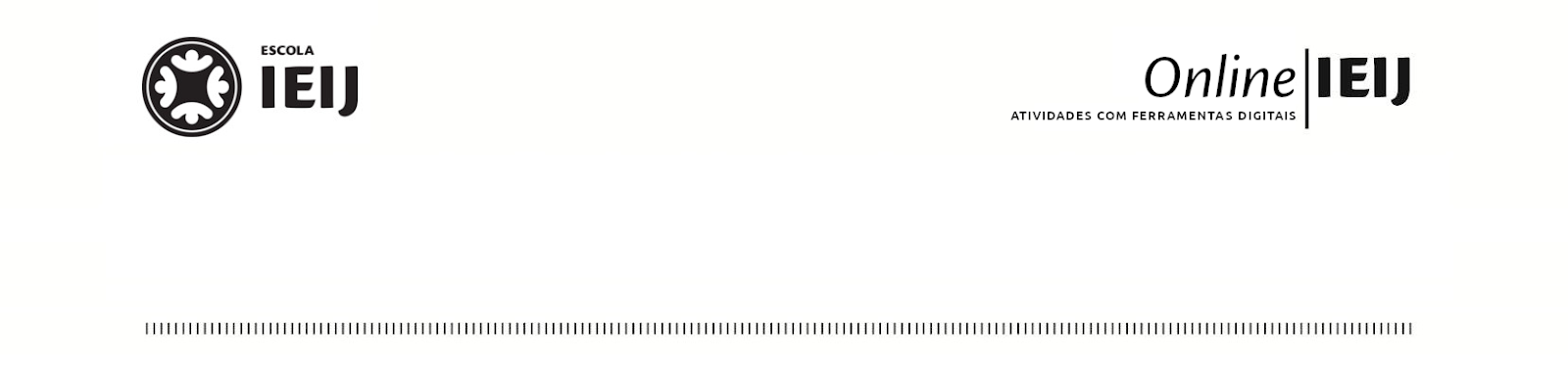 Primavera, 2020. Londrina, 09 de novembro.Nome: _____________________________________  Turma: 6º anoÁrea do conhecimento: Língua Portuguesa | Professor: Fernando LisbôaLeia o texto a seguir para responder às questões:Complexo de vira-latasNelson RodriguesHoje vou fazer do escrete o meu numeroso personagem da semana. Os e a esperança mais frenética. Nas esquinas, nos botecos, por toda parte, há quem esbraveje: "O Brasil não vai nem se classificar!”. E, aqui, eu pergunto: Não será esta atitude negativa o disfarce de um otimismo inconfesso e envergonhado?Eis a verdade, amigos: - desde 50 que o nosso futebol tem pudor de acreditar em si mesmo. A derrota frente aos uruguaios, na última batalha, ainda faz sofrer, na cara e na alma, qualquer brasileiro. Foi uma humilhação nacional que nada, absolutamente nada, pode curar. Dizem que tudo passa, mas eu vos digo: menos a dor-de-cotovelo que nos ficou dos 2x1. E custa crer que um escore tão pequeno possa causar uma dor tão grande. O tempo passou em vão sobre a derrota. Dir-se-ia que foi ontem, e não há oito anos, que, aos berros, Obdulio arrancou, de nós, o título. Eu disse "arrancou” como poderia dizer: “extraiu” de nós o título como se fosse um dente.E, hoje, se negamos o escrete de 58, não tenhamos dúvida: — é ainda a frustração de 50 que funciona. Gostaríamos talvez de acreditar na seleção. Mas o que nos trava é o seguinte: o pânico de uma nova e irremediável desilusão. E guardamos, para nós mesmos, qualquer esperança. Só imagino uma coisa: — se o Brasil vence na Suécia, se volta campeão do mundo! Ah, a fé que escondemos, a fé que negamos, rebentaria todas as comportas e milhões de brasileiros iam acabar no hospício.Mas vejamos: o escrete brasileiro tem, realmente, possibilidades concretas? Eu poderia responder, simplesmente, “não”. Mas eis a verdade: eu acredito no brasileiro, e pior do que isso: sou de um patriotismo inatual e agressivo, digno de um granadeiro bigodudo. Tenho visto jogadores de outros países, inclusive os ex-fabulosos húngaros, que apanharam, aqui, do aspirante-enxertado do Flamengo. Pois bem: não vi ninguém que se comparasse aos nossos. Fala-se num Puskas. Eu contra-argumento com um Ademir, um Didi, um Leônidas, um Jair, um Zizinho.A pura, a santa verdade é a seguinte: qualquer jogador brasileiro, quando se desamarra de suas inibições e se põe em estado de graça, é algo de único em matéria de fantasia, de improvisação, de invenção. Em suma: temos dons em excesso. E só uma coisa nos atrapalha e, por vezes, invalida as nossas qualidades. Quero aludir ao que eu poderia chamar de “complexo de vira-latas”. Estou a imaginar o espanto do leitor: “O que vem a ser isso?” Eu explico.Por “complexo de vira-latas” entendo eu a inferioridade em que o brasileiro se coloca, voluntariamente, em face do resto do mundo. Isto em todos os setores e, sobretudo, no futebol. Dizer que nós nos julgamos os maiores” é uma cínica inverdade. Em Wembley, por que perdemos? Porque, diante do quadro inglês, louro e sardento, a equipe brasileira ganiu de humildade. Jamais foi tão evidente e, eu diria mesmo, espetacular o nosso vira-latismo. Na já citada vergonha de 50, éramos superiores aos adversários. Além disso, levávamos a vantagem do empate. Pois bem: e perdemos da maneira mais abjeta. Por um motivo muito simples: - porque Obdulio nos tratou a pontapés, como se vira-latas fôssemos.Eu vos digo: o problema do escrete não é mais de futebol, nem de técnica, nem de tática. Absolutamente. É um problema de fé em si mesmo. O brasileiro precisa se convencer de que não é um vira-latas e que tem futebol para dar e vender, lá na Suécia. Uma vez que ele se convença disso, ponham-no para correr em campo e ele precisará de dez para segurar, como o chinês da anedota. Insisto: para o escrete, ser ou não ser vira-latas, eis a questão.In: SANTOS, Joaquim Ferreira dos. As cem melhores crônicas brasileiras. Rio de Janeiro: Objetiva, 2007.1. Qual é o assunto principal da crônica? Explique.2. Em que ano foi escrita essa crônica? Apresente os elementos do texto que comprovem sua ideia.3. O que é o “complexo de vira-latas” segundo o cronista?4. Há algumas palavras “estranhas” ao longo da crônica.a) Escreva três palavras que não são comuns e foram usadas no texto.b) Qual o significado de cada uma dessas palavras?c) Por que elas foram usadas no texto?5. Pesquise o que é intertextualidade, pois há o uso desse recurso no final da crônica. a) Que recurso é este? E como ele acontece na crônica?b) Qual o significado que essa expressão ganha na crônica?6. Em sua opinião, o brasileiro sofre de “complexo de vira-latas”? Explique.Interpretação de textos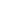 